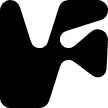 Evaluation of Mathematics, ICT and Technology (EVALMIT) 2023-2024Self-assessment for administrative unitsDate of dispatch: 19 September 2023Deadline for submission: 31 January 2024Institution (name and short name): Administrative unit (name and short name):Date:Contact person:Contact details (email):ContentIntroductionThe primary aim of the evaluation is to reveal and confirm the quality and the relevance of research performed at Norwegian Higher Education Institutions (HEIs), and the institute sector. These institutions will henceforth be collectively referred to as research performing organisations (RPOs). The evaluation report(s) will provide a set of recommendations to the RPOs, the Research Council of Norway (RCN) and the responsible and concerned ministries. The results of the evaluation will also be disseminated for the benefit of potential students, users of research and society at large.You have been invited to complete this self-assessment as an administrative unit. The self-assessment contains questions regarding the unit’s research- and innovation related activities and developments over the past 10 years (2012-2022). All the submitted data will be evaluated by international evaluation committees. The administrative unit´s research groups will be assessed by international expert panels who report their assessment to the relevant evaluation committee.Deadline for submission of self- assessments to the Research Council of Norway - January 31, 2024.As an administrative unit, you are responsible for collecting the completed self-assessment for each of the research groups that belong to the unit. The research groups need to submit their completed self-assessment to the admin unit no later than January 26. 2024. The admin unit will submit the research group’s completed self-assessments and the unit’s own completed self-assessment to the Research Council no later than January 31. 2024. Please use the following format when naming your document: [short name of the institution]_[short name of the administrative unit] e.g. NTNU_DeptComputerScience and send it to evalmit@forskningsradet.no no later than January 31, 2024.For questions concerning the self-assessment or EVALMIT in general, please contact RCN at evalmit@forskningsradet.no. Thank you!Guidelines for completing the self-assessment: Please read the entire self-assessment document before answering. The evaluation language is English. Please be sure that all documents which are linked to in the self-assessment are in English and are accessible. The page format must be A4 with 2 cm margins, single spacing and Calibri and 11-point font. The self-assessment follows the same structure as the evaluation protocol. In order to be evaluated on all criteria, the administrative unit must answer all questions. Information should be provided by link to webpages i.e. strategy and other planning documents.Provide information – provide documents and other relevant data or figures about the administrative unit, for example strategy and other planning documents.Describe – explain and present using contextual information about the administrative unit (most often this includes filling out specific forms) and inform the reader about the administrative unit.Reflect – comment in a reflective and evaluative manner how the administrative unit operates.Data on personnel should refer to reporting to DBH on 1 October 2022 for HEIs and to the yearly reporting for 2022 for the institute sector. Other data should refer to 31 December 2022, if not specified otherwise. It is possible to extend the textboxes when filling in the form. NB A completed self-assessment cannot exceed 50 pages (pdf file).  Pages exceeding the maximum page limit of 50 might not be evaluated. Submit the self-assessment as a pdf document (max 50 pages). Before submission, please be sure that all text is readable after the conversion of the document to pdf. The administrative unit is responsible for submitting the self-assessment of the administrative unit together with separate  self- assessments of the belonging research group(s) (one document per research group) to evalmit@forskningsradet.no within January 31, 2024.Strategy, resources and organisation 1.1 Research strategyDescribe the main strategic goals for research and innovation of the administrative unit. You may include the following:How these goals are related to institutional strategies and scientific prioritiesDescribe how the admin unit's strategies and scientific priorities are related to the "specific aspects that the evaluation committee should focus on" indicated in your Terms of Reference (ToR)Describe the main fields and focus of research and innovation in the unitDescribe the planned research-field impact; planned policy impact and planned societal impactDescribe how the strategy is followed-up in the allocation of resources and other measuresDescribe the most important occasions where priorities are made (i.e., announcement of new positions, applying for external funding, following up on evaluations)If there is no research strategy – please explain whyTable 1. Administrative unit`s strategiesFor each category present up to 5 documents which are the most relevant to the administrative unit  Please delete lines which are not in use. 1.2 Organisation of researcha) Describe the organisation of research and innovation activities/projects at the unit, including how responsibilities for research and other purposes (education, knowledge exchange, patient treatment, researcher training, outreach activities etc.) are distributed and delegated.b) Describe how you work to maximise synergies between the different purposes of the unit (education, knowledge exchange, patient treatment, researcher training, outreach activities etc.).1.3 Research staffDescribe the profile of research personnel at the unit in terms of position and gender.Institutions in the higher education sector should use the categories used in DBH, https://dbh.hkdir.no/datainnhold/kodeverk/stillingskoder. RCN has commissioned reports from Statistics Norway (SSB) on personnel for the administrative units included in the evaluation. These reports will be made available to the units early November 2023. Only a subset of the units submitted to the evaluation is directly identifiable in the national statistics. Therefore, we ask all units to provide data on their R&D personnel. Institutions that are directly identifiable in the national statistics (mainly higher education institutions) are invited to use the figures provided in the report delivered by Statistics Norway. Please delete lines which are not in use.Table 2. Research staff1.4 Research career opportunities a) Describe the structures and practices to support researcher careers and help early-career researchers to make their way into the profession.b) Describe how research time is distributed among staff including criteria for research leave/sabbaticals (forskningstermin/undervisningsfri). c) Describe research mobility options.1.5 Research fundinga) Describe the funding sources of the admin unit. Indicate the admin unit´s total yearly budget and the share of the unit’s budget dedicated to research. b) Give an overview of the administrative unit's competitive national and/or international grants last five years (2018-2022). Table 3. R&D funding sourcesPlease indicate R&D funding sources for the admin unit for the period 2018-2022 (average NOK per year, last five years).1.6 Collaboration Describe the unit’s policy towards national and international collaboration partners, the type of the collaborations the administrative unit have with the partners, how the collaboration is put to practice as well as cross-sectorial and interdisciplinary collaborations.  Reflect of how successful the unit has been in meeting its aspirations for collaborationsReflect on the importance of different types of collaboration for the administrative unit: National and international collaborations. Collaborations with different sectors, including public, private and third sector Reflect on the added value of these collaborations to the administrative unit and Norwegian research system Table 4a.  The main national collaborative constellations with the administrative unitPlease categorise the collaboration according to the most important partner(s): national institutions (5-10 institutions) and international institutions (5-10 institutions) in the period 2012-2022. Please delete lines which are not in use. National collaborationsTable 4b.  The main international collaborative constellations with the administrative unitPlease categorise the collaboration according to the most important partner(s): national institutions (5-10 institutions) and international institutions (5-10 institutions) in the period 2012-2022. Please delete lines which are not in use. International collaborations1.7 Open science policies a) Describe the institutional policies, approaches, and activities to the Open Science areas which may include the following:­	Open access to publications­	Open access to research data and implementation of FAIR data principles­	Open-source software/tools­	Open access to educational resources­	Open peer review­	Citizen science and/or involvement of stakeholders / user groups­	Skills and training for Open Science b) Describe the most important contributions and impact of the unit’s researchers towards the different Open Science areas cf. 1.7a above. c) Describe the institutional policy regarding ownership of research data, data management, and confidentiality. Is the use of data management plans implemented at the unit? 1.8 SWOT analysis for administrative unitsInstructions: Please complete a SWOT analysis for your administrative unit. Reflect on what are the major internal Strengths and Weaknesses as well as external Threats and Opportunities for your research and innovation activities/projects and research environment. Assess what the present Strengths enable in the future and what kinds of Threats are related to the Weaknesses. Consider your scientific expertise and achievements, funding, facilities, organisation and management.Research production, quality and integrity2.1 Research quality and integrityPlease see the bibliometric analysis for the admin unit developed by NIFU (available by the end of October 2023). a) Describe the scientific focus areas of the research conducted at the administrative unit, including the unit’s contribution to these areas. b) Describe the unit’s policy for research integrity, including preventative measures when integrity is at risk, or violated.2.2 Research infrastructuresa)  Participation in national infrastructuresDescribe the most important participation in the national infrastructures listed in the Norwegian roadmap for research infrastructures (Norsk veikart for forskningsinfrastruktur) including as host institution(s).Table 5.  Participation in national infrastructurePlease present up to 5 participations in the national infrastructures listed in the Norwegian roadmap for research infrastructures (Norsk veikart for forskningsinfrastruktur) for each area that are the most important to your administrative unit. b)  Participation in international infrastructuresDescribe the most important participations in the international infrastructures funded by the ministries (Norsk deltakelse i internasjonale forskningsorganisasjoner finansiert av departementene).Table 6. Participation in international infrastructurePlease describe up to 5 participations in international infrastructures for each area that have been most important to your research unit. c)  Participation in European (ESFRI) infrastructuresDescribe the most important Norwegian participations in European (ESFRI) infrastructures (including as host institution(s).Table 7. Participation in infrastructures on the ESFRI RoadmapPlease give a description of up to 5 participations that have been most important to your research unit. d)  Access to research infrastructuresDescribe access to relevant national and/or international research infrastructures for your researchers. Considering both physical and digital infrastructure. e) FAIR- principlesDescribe what is done at the unit to fulfil the FAIR-principles.3. Diversity and equality f) Describe the policy and practices to protect against any form of discrimination and to promote diversity in the administrative unit. Table 8. Administrative unit policy against discrimination. Give a description of up to 5 documents that are the most relevant. If the administrative unit uses the strategies, policies, etc. of a larger institution, then these documents should be referred to.Please delete lines which are not in use. 4.  Relevance to institutional and sectorial purposes4.1 Sector specific impactDescribe whether the administrative unit has activities aimed at achieving sector-specific objectives or focusing on contributing to the knowledge base in general. Describe activities connected to sector-specific objectives, the rationale for participation and achieved and/or expected impacts. Please refer to chapter 2.4 in the evaluation protocol.­	Alternatively, describe whether the activities of the unit are aimed at contribution to the knowledge base in general. Describe the rationale for this approach and the impacts of the unit’s work to the knowledge base.4.2 Research innovation and commercialisationa) Describe the administrative unit’s practices for innovation and commercialisation.b) Describe the motivation among the research staff in doing innovation and commercialisation activities.c) Describe how innovation and commercialisation is supported at the unit. Table 9. Policies for innovation including IP policies, new patents, licenses, start-up/spin-off guidelinesDescribe up to 5 documents of the administrative unit’s policies for innovation, including IP policies, new patents, licenses, start-up/spin-off guidelines etc., that are the most relevant. If the administrative unit uses the strategies, policies etc. of a larger institution, then present these documents. Please delete lines which are not in use.Table 10. Administrative description of successful innovation and commercialisation resultsPlease describe up to 10 successful innovation and commercialisation results at your administrative unit in the period 2012-2022. Please delete lines which are not in use. 4.3 Higher education institutionsa) Reflect how research at the unit contributes towards master and PhD-level education provision, at your institutions and beyond.b) Describe the opportunities for master students to become involved in research activities at the unit.4.4 Research institutesa) Describe more generally how the research and innovation activities/projects at the administrative unit contribute to the knowledge base for policy development, sustainable development, and societal and industrial transformations more generally.b) Describe how users outside of research organisations are involved in research activities at your unit 5. Relevance to societyReflect on the unit's contribution towards the Norwegian Long-term plan for research and higher education, societal challenges more widely, and the UN Sustainable Development Goals. 5.1 Impact casesPlease use the attached template for impact cases. Each impact case should be submitted as an attachment to the self-assessment form. Research strategyResearch strategyResearch strategyNo. TitleLink12345Outreach strategiesOutreach strategiesOutreach strategiesNo. TitleLink12345Open science policyOpen science policyOpen science policyNo. TitleLink12345Position by categoryNo. of researcher per categoryShare of women per category (%)No. of temporary positionsNo. of Personnel by positionPosition A (Fill in)No. of Personnel by positionPosition B (Fill in)No. of Personnel by positionPosition C (Fill in)No. of Personnel by positionPosition D (Fill in)No. of Personnel by positionNo. of Personnel by positionNo. of Personnel by positionNo. of Personnel by positionNo. of Personnel by positionNo. of Personnel by positionNo. of Personnel by positionNo. of Personnel by positionFor Higher Education Institutions: Share of basic grant (grunnbevilgning) used for R&D 
For Research Institutes and Health Trusts: Direct R&D funding from Ministries (per ministry) For Higher Education Institutions: Share of basic grant (grunnbevilgning) used for R&D 
For Research Institutes and Health Trusts: Direct R&D funding from Ministries (per ministry) Name of ministryNOKNational grants (bidragsinntekter) (NOK)National grants (bidragsinntekter) (NOK)From the ministries and underlying directoratesFrom industryFrom public sectorFrom The Research Council of NorwayOther national grantsTotal National grantsNational contract research (oppdragsinntekter) (NOK)National contract research (oppdragsinntekter) (NOK)From the ministries and underlying directoratesFrom industryFrom public sectorOther national contract researchTotal contract researchInternational grants (NOK)International grants (NOK)From the European UnionFrom industryOther international grantsTotal international grantsFunding related to public management (forvaltningsoppgaver) or (if applicable) funding related to special hospital tasks, if anyFunding related to public management (forvaltningsoppgaver) or (if applicable) funding related to special hospital tasks, if anyTotal funding related to public managementTotal all R&D budget items (except basic grant)Collaboration with national institutions - 1Collaboration with national institutions - 1Name of main collaboration or collaborative project with the admin unitName of partner institution(s)Sector of partner/institution(s)/sectors involvedImpacts and relevance of the collaborationCollaboration with national institutions – 2Collaboration with national institutions – 2Name of main collaboration or collaborative project with the admin unitName of partner institution(s)Sector of partner/institution(s)/sectors involvedImpacts and relevance of the collaborationCollaboration with national institutions – 3Collaboration with national institutions – 3Name of main collaboration or collaborative project with the admin unitName of partner institution(s)Sector of partner/institution(s)/sectors involvedImpacts and relevance of the collaborationCollaboration with national institutions – 4Collaboration with national institutions – 4Name of main collaboration or collaborative project with the admin unitName of partner institution(s)Sector of partner/institution(s)/sectors involvedImpacts and relevance of the collaborationCollaboration with national institutions – 5Collaboration with national institutions – 5Name of main collaboration or collaborative project with the admin unitName of partner institution(s)Sector of partner/institution(s)/sectors involvedImpacts and relevance of the collaborationCollaboration with national institutions – 6Collaboration with national institutions – 6Name of main collaboration or collaborative project with the admin unitName of partner institution(s)Sector of partner/ institution(s)/sectors involvedImpacts and relevance of the collaborationCollaboration with national institutions – 7Collaboration with national institutions – 7Name of main collaboration or collaborative project with the admin unitName of partner institution(s)Sector of partner/institution(s)/sectors involvedImpacts and relevance of the collaborationCollaboration with national institutions – 8Collaboration with national institutions – 8Name of main collaboration or collaborative project with the admin unitName of partner institution(s)Sector of partner/institution(s)/sectors involvedImpacts and relevance of the collaborationCollaboration with national institutions – 9Collaboration with national institutions – 9Name of main collaboration or collaborative project with the admin unitName of partner institution(s)Sector of partner/institution(s)/sectors involvedImpacts and relevance of the collaborationCollaboration with national institutions – 10Collaboration with national institutions – 10Name of main collaboration or collaborative project with the admin unitName of partner institution(s)Sector of partner/institution(s)/sectors involvedImpacts and relevance of the collaborationCollaboration with international institutions – 1Collaboration with international institutions – 1Name of main collaboration or collaborative project with the admin unitName of partner institution(s)Sector of partner/institution(s)/sectors involvedImpacts and relevance of the collaborationCollaboration with international institutions - 2Collaboration with international institutions - 2Name of main collaboration or collaborative project with the admin unitName of partner institution(s)Sector of partner/institution(s)/sectors involvedImpacts and relevance of the collaborationCollaboration with international institutions - 3Collaboration with international institutions - 3Name of main collaboration or collaborative project with the admin unitName of partner institution(s)Sector of partner/institution(s)/sectors involvedImpacts and relevance of the collaborationCollaboration with international institutions - 4Collaboration with international institutions - 4Name of main collaboration or collaborative project with the admin unitName of partner institution(s)Sector of partner/institution(s)/sectors involvedImpacts and relevance of the collaborationCollaboration with international institutions - 5Collaboration with international institutions - 5Name of main collaboration or collaborative project with the admin unitName of partner institution(s)Sector of partner/institution(s)/sectors involvedImpacts and relevance of the collaborationCollaboration with international institutions - 6Collaboration with international institutions - 6Name of main collaboration or collaborative project with the admin unitName of partner institution(s)Sector of partner/institution(s)/sectors involvedImpacts and relevance of the collaborationCollaboration with international institutions - 7Collaboration with international institutions - 7Name of main collaboration or collaborative project with the admin unitName of partner institution(s)Sector of partner/institution(s)/sectors involvedImpacts and relevance of the collaborationCollaboration with international institutions - 8Collaboration with international institutions - 8Name of main collaboration or collaborative project with the admin unitName of partner institution(s)Sector of partner/institution(s)/sectors involvedImpacts and relevance of the collaborationCollaboration with international institutions - 9Collaboration with international institutions - 9Name of main collaboration or collaborative project with the admin unitName of partner institution(s)Sector of partner/institution(s)/sectors involvedImpacts and relevance of the collaborationCollaboration with international institutions - 10Collaboration with international institutions - 10Name of main collaboration or collaborative project with the admin unitName of partner institution(s)Sector of partner/institution(s)/sectors involvedImpacts and relevance of the collaborationInternal StrengthsWeaknessesExternalOpportunitiesThreatsInternal StrengthsPlease write the text here - about ½ pagePlease write the text here - about ½ pageInternal WeaknessesPlease write the text here - about ½ pagePlease write the text here - about ½ pageExternal OpportunitiesPlease write the text here - about ½ pageExternal ThreatsPlease write the text here - about ½ pageAreas in roadmapName of research infrastructurePeriod (from year to year)DescriptionLink to websiteBioresourcesBiotechnologyE-infrastructureThe humanitiesICTClimate and the 
environmentEnvironmentally friendly energyMaritime technologyMedicine and healthNanotechnology and advanced materialsPetroleum TechnologySocial sciences and 
welfareOther infrastructure needs in the natural sciences and technologyProjectNamePeriod (Year - Year)DescriptionLink to infrastructureCERNEuropean Organization for Nuclear ResearchEMBL/EMBCEuropean Molecular Biology LaboratoryEMBL/EMBCThe European Molecular Biology ConferenceESRFEuropean Synchrotron Radiation FacilityIARCInternational Agency for Research on CancerESAEuropean Space AgencyOECD HaldenHaldenprosjektetSocial sciences and the humanitiesSocial sciences and the humanitiesSocial sciences and the humanitiesNameESFRI-projectSummary of participation Period (from year to year)LinkCLARIN ERICCommon Language Resources and Technology InfrastructureESSurvey ERICEuropean Social SurveyCESSDA ERICCouncil of European Social Science Data ArchivesNatural sciences and technologyNatural sciences and technologyNatural sciences and technologyNameESFRI-projectEISCAT 3DEuropean Next Generation Incoherent Scatter radarEuropean Incoherent Scatter Scientific AssociationEnergyEnergyEnergyNameESFRI-projectECCSEL ERICEuropean Carbon Dioxide Capture and Storage Laboratory InfrastructureClimate and the environmentClimate and the environmentClimate and the environmentNameESFRI-projectEuro Argo ERICEuropean contribution to the Argo programEMSO ERICThe European Multidisciplinary Seafloor and water column ObservatoryICOS ERICIntegrated Carbon Observation SystemEPOS ERICEuropean Plate Observing System    SIOS 
Svalbard ASSvalbard Integrated Artic Earth Observing SystemBiology and medicine (Life sciences)Biology and medicine (Life sciences)Biology and medicine (Life sciences)NameESFRI-projectELIXIR (EMBL)European infrastructure for biological information, supporting life science research and its translation to medicine, agriculture, bioindustries and societyBBMRI ERICBiobanking and Biomolecular Resources Research InfrastructureEATRIS ERICEuropean Advanced Translational Research Infrastructure in MedicineEU-OPENSCREEN 
ERICEuropean Infrastructure of Open Screening Platforms for Chemical BiologyECRIN ERICEuropean Clinical Research Infrastructures NetworkEuro-BioImaging ERICResearch Infrastructure for Imaging Technologies in Biological and Biomedical SciencesEMBRC ERICEuropean Marine Biological Resource CentreAnalysis Analysis Analysis NameESFRI-projectEuropean Spallation Source ERICEuropean Spallation SourceESRF – EBSEuropean Synchrotron Radiation Facility – Extremely Brilliant SourceNo.Title of documentValid periodLink12345 No.TitleValid periodLink12345No.Name of innovation and commercial resultsLinkDescription of successful innovation and commercialisation result.12345678910